Distilling                  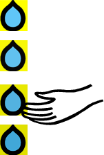 Revising            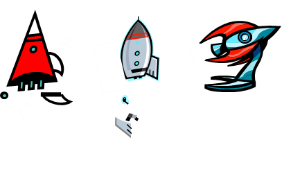 1.What is this BLP muscle?1.What is this BLP muscle?	2.How will this BLP muscle help me with my learning?2.How will this BLP muscle help me with my learning?3.What targets will I set myself for this half term?3.What targets will I set myself for this half term?Interdependence              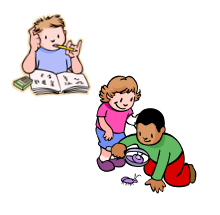 1.What is this BLP muscle?2.How will this BLP muscle help me with my learning?3.What targets will I set myself for this half term?Imagining            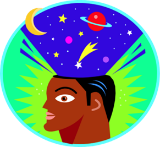 1.What is this BLP muscle?	2.How will this BLP muscle help me with my learning?3.What targets will I set myself for this half term?